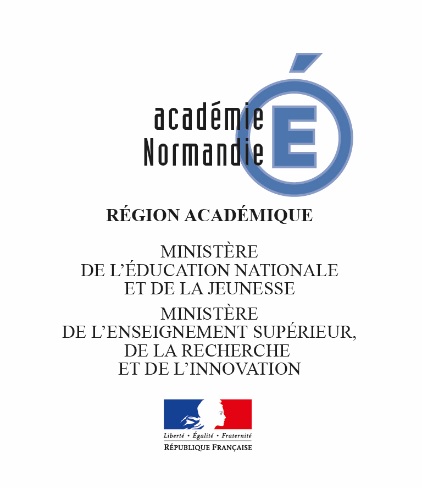 									Annexe 11	                 Mouvement intra académique 2020           FICHE DE DIALOGUENOM ET  PRENOM :..............................................................…….............................……............…...….…… CORPS : …………………………………………………… N° DE TELEPHONE : ……………………………………… ADRESSE MAIL : …………………………………………………………………………………………………………. La fiche de dialogue est à transmettre à l’adresse mail suivante : Périmètre de ROUEN : depatss1@ac-rouen.fr   pour les corps des attachés d’administration, des secrétaires administratifs et des adjoints administratifs depatss2@ac-rouen.fr pour les corps des infirmiers, assistants sociaux et adjoints techniques de recherche et de formation  Périmètre de CAEN :bpatss@ac-caen.fr pour les corps des attachés d’administration, des secrétaires administratifs, des adjoints administratifs, des infirmiers, des assistants sociaux et des adjoints techniques de recherche et de formation  L’agent prend connaissance sur AMIA des priorités légales et critères supplémentaires établis à titre subsidiaire validés par le rectorat, suite à l’examen des pièces fournies. A l’aide de la présente fiche de dialogue, l’agent peut demander une ou des corrections en transmettant les éléments justifiant les corrections demandées NB : la fiche de dialogue et les justificatifs peuvent être envoyés directement par l’agent sans passer par voie hiérarchique. DATE :  SIGNATURE : Votre demande de correction (observations éventuelles sur courrier annexe) Réponse de la DPA aux demandes de correction PRIORITES LEGALES PRIORITES LEGALES Rapprochement de conjoints ou de partenaires liés par un PACS Prise en compte du handicap Exercice dans un quartier urbain où se posent des problèmes sociaux et de sécurité particulièrement difficiles Mesure de carte scolaire CRITERES SUPPLEMENTAIRES ETABLIS A TITRE SUBSIDIAIRE CRITERES SUPPLEMENTAIRES ETABLIS A TITRE SUBSIDIAIRE CRITERES SUPPLEMENTAIRES ETABLIS A TITRE SUBSIDIAIRE CRITERES SUPPLEMENTAIRES ETABLIS A TITRE SUBSIDIAIRE Durée de séparation des conjoints Nombre d’enfants mineurs Durée de détachement, de congé parental ou de disponibilité Exercice de l’autorité parentale conjointe ou autorité parentale unique Exercice en internat pour le corps des INFENES Ancienneté de poste Ancienneté de corps Grade Echelon détenu Ancienneté générale des services 